SUPPLEMENTAL MATERIALSupplemental Figure 1: Example of a PPE-Free Zone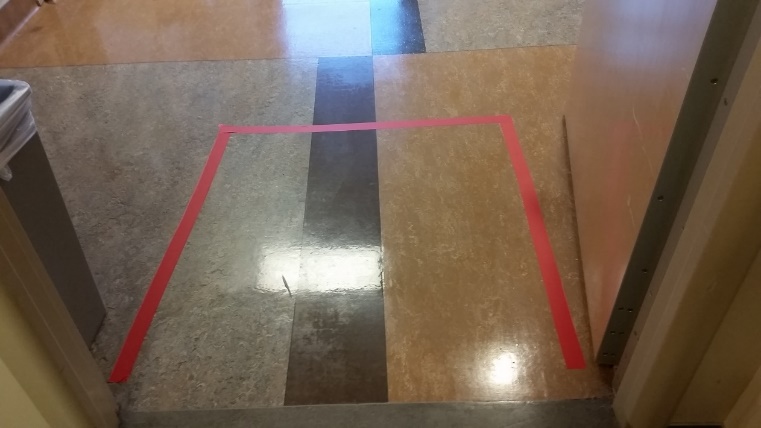 Supplemental Figure 2a: Hand Hygiene Compliance Plotted Over Study Duration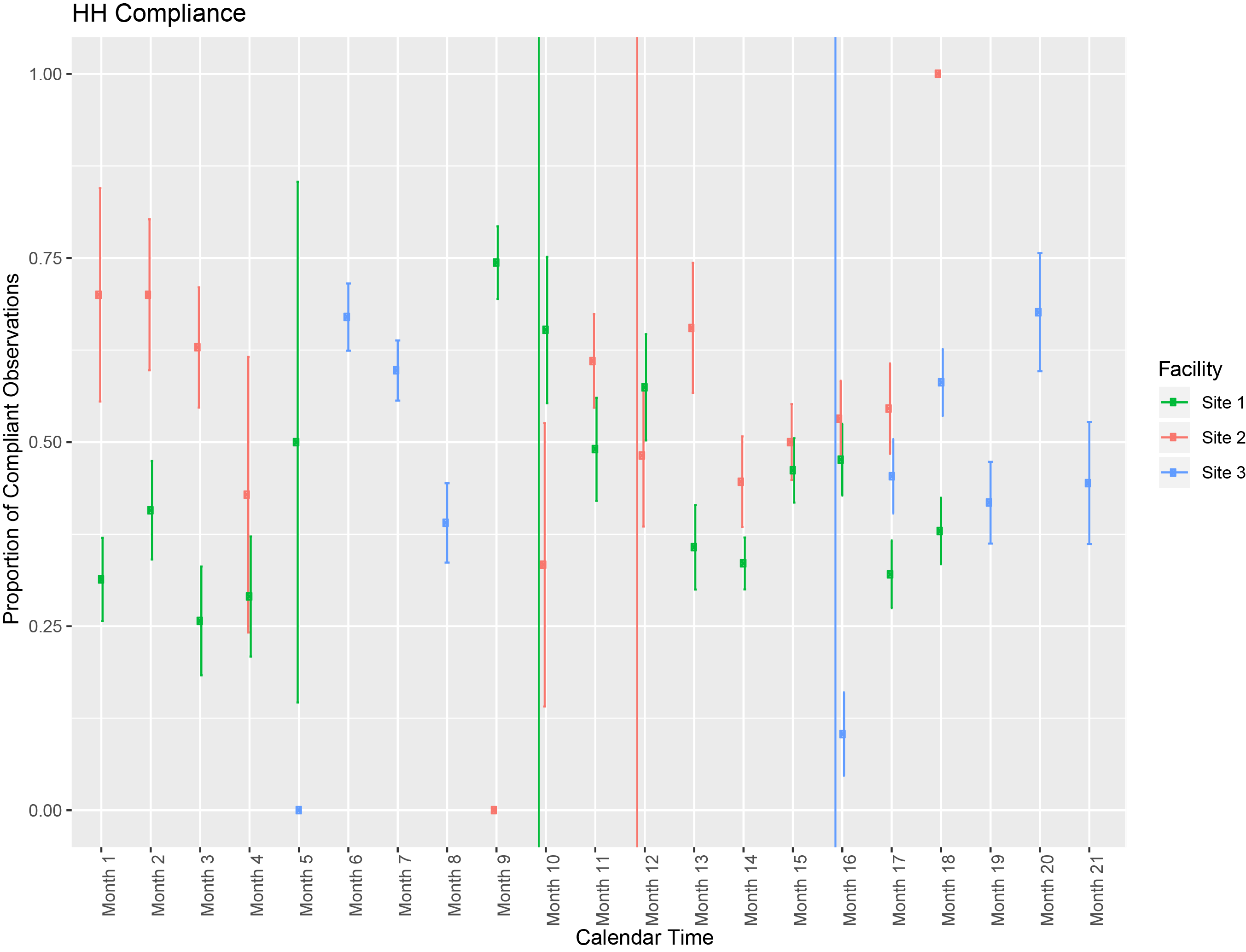 Vertical green line corresponds to intervention start at Site 1; red line to intervention start at Site 2; blue line to intervention start at Site 3.Supplemental Figure 2b: PPE Compliance Plotted Over Study Duration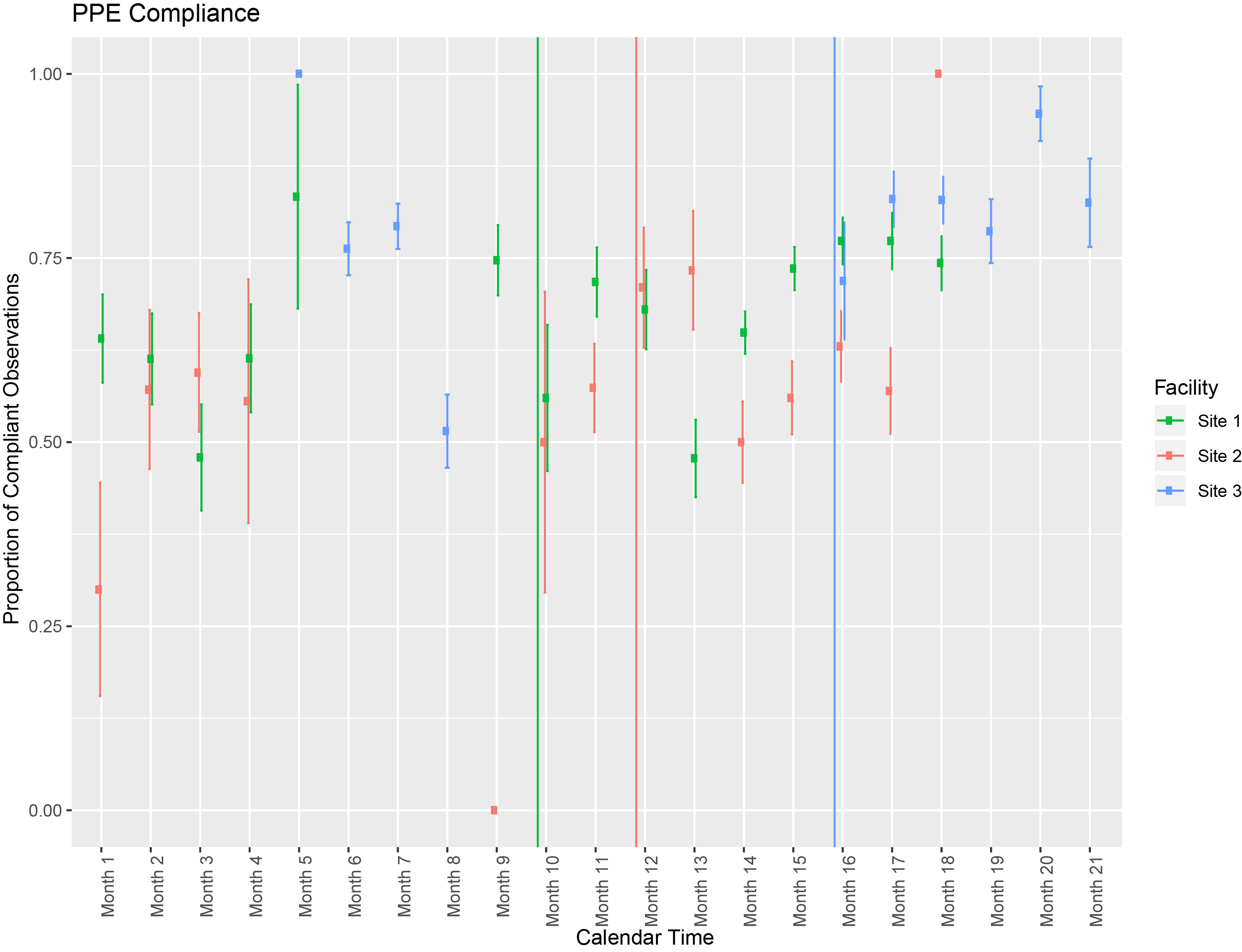 Vertical green line corresponds to intervention start at Site 1; red line to intervention start at Site 2; blue line to intervention start at Site 3.